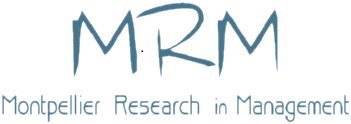 Publications du Groupe RH depuis  2014 ____________________________________________________________________________________________________Liste des articles publiés dans des revues académiques : Commeiras N.,  Eggrickx A. et Georgescu I. (2019). "Changements, incertitudes et qualité de vie au travail: le cas d'un regroupement de laboratoires de biologie médicale", Revue @grh, 2, n°31, 35-63 (B HCERES / 3 FNEGE)Rivière A., Commeiras N. et Loubès A. (2019). "Nouveau Management Public, Tensions de Rôle et Stress Professionnel chez les Cadres de Santé", Revue Gestion des Ressources Humaines, n°112. (A HCERES / 2 CNRS / 2 FNEGE). Hoffman, A. J., Kurtz-Costes, B., Loose, F., Dumas, F., Smeding, A., Régner, I. (2019, online March 4). "Approach goal orientations in North African French adolescents : The longitudinal effects of ethnic identity and valuing of school", Journal of Educational Psychology. (NC). Crespo-Febvay A.V., Loubès A. (2019). "Le dialogue interentreprises comme levier d'innovation responsable", Revue d'Economie et d'innovation, n°59, p75-102. (C HCERES / 4 CNRS / 4 FNEGE). Andiappan M., Dufour L. (2018). "Quick decisions tend to reinforce self-interest choices among MBA students: The direct and moderating effects of temporal constraint and situational factors in ethical decision making", Canadian Journal of Administrative Science, 35(1): 20-33. (B HCERES / 3 FNEGE). Achmet V., Commeiras N. (2018). "Restrictions budgétaires et gestion de l’absentéisme des infirmiers par les cadres de santé du secteur hospitalier public : quelles conséquences ? ", Revue Gestion 2000, vol 15, n°6. (C HCERES / 4 FNEGE). Rascol-Boutard S., Dreyfuss L. (2018). "Les séries télévisées, un support pédagogique impliquant", Revue @GRH, p. 103-122. (B HCERES / 3 FNEGE). Bourdil M., Ologeanu-Taddei R. (2018). "Les patients, premier champ de reconnaissance au travail : étude au sein d’un CHU", @GRH, 29 : 61-92. (B HCERES / 3 FNEGE). Andiappan M., Dufour L. (2017). "A difficult burden to bear: The managerial process of dissonance resolution in the face of mandated harm-Doing". Journal of Business Ethics, 141(1): 71-86. (A HCERES / 2 CNRS / 2 FNEGE). Tahri N., Igalens J. (2017). "La recherche en GRH entre rigueur et pertinence : apport de la contextualisation", @GRH, 24/2017, p. 13-32. (B HCERES / 3 FNEGE). Zgoulli S., Swalhi A., Hofaidhllaoui M. (2017). "The influence of organizational justice on job performance : the mediating effect of affective commitment", Journal of Management Development, Vol 36, Issue 4. (C HCERES / 4 CNRS / 4 FNEGE).  Hoffman, A-J., Dumas F., Loose F., Smeding A., Kurtz-Costes B., Régner I. (2017). "Development of gender typicality and felt pressure in European French and North African French adolescents", Child Development. (A HCERES Psychologie). Khedhaouria A., Montani F., Thurik R. (2017). "Time pressure and team member creativity within R&D projects: The role of learning orientation and knowledge sourcing", International Journal of Project Management, 35(6), 942-954. (A HCERES / 3 CNRS / 2 FNEGE). Koch M., Forgues B., Monties V. (2017). "The way to the top: career patterns of Fortune 100 CEOs", Human Resources Management, 56(2): 267-285. (A HCERES / 1 CNRS / 2 FNEGE). Swalhi A., Zgoulli S., Hofaidhllaoui M. (2017). "The influence of organizational justice on job performance: The mediating effect of affective commitment", Journal of Management Development , Vol. 36 Issue: 4, pp.542-559. (NC). Loose F., Tiboulet M., Maisonneuve C., Taillandier A., Dambrun, M. (2017). "Blood Pressure and Psychological Distress among North Africans in France: The Role of Perceived Personal/Group Discrimination and Gender", American Journal of Human Biology, 29, 5. (A HCERES Psychologie). Montani F., Courcy F., Vandenberghe C. (2017). "Innovating under stress: The role of commitment and leader-member exchange", Journal of Business Research, 77: 1-13. (A HCERES / 2 CNRS / 2 FNEGE). Rascol-Boutard S., Dreyfuss L. (2017). "A la frontière du réel : les séries américaines, une inspiration pour comprendre les dynamiques organisationnelles", Revue Management et Avenir, n°94, p. 15-31. (B HCERES / 3 FNEGE). Sgourev S., Lent Van W. (2017). "When too many are not enough: Human resource slack and performance at the Dutch East India Company (1700-1795) ", Human Relations, 70(11): 1293-1315. (A HCERES / 2 CNRS / 1 FNEGE). Tahri N., Igalens J. (2017). "Apparition d’un nouveau risque, le risque inhérent à la RSE, analyse de la littérature internationale et point de vue d’experts français", Question(s) de management, n° 16, p. 113-123. (C HCERES / 4 FNEGE). Uzan O., Bonneveux E., Bories-Azeau I, Condomines B.; Delattre M., Houessou B., Hulin A., Loubès A., Raulet-Crozet N. (2017). "De la GRH instrumentale à la GRH partenariale, l’impact des stratégies territoriales", Revue de Gestion des Ressources Humaines, n° 103, p 20 à 39. (A HCERES / 2 CNRS / 2 FNEGE). Banoun A., Dufour L., Andiappan M. (2016). "Evolution of a service ecosystem: Longitudinal evidence from multiple shared services centers based on the economies of worth framework". Journal of Business Research, 69(8): 2990-2998. (A HCERES / 2 CNRS / 2 FNEGE). Loubès A., Bories-Azeau I. (2016). "Les logiques de la GPEC élargie au territoire : une proposition de typologie", Gestion 2000, N° 2-3 (mars-avril / Mai-juin), pp. 141-160. (C HCERES / 4 FNEGE). Bories-Azeau I., Loubès A., Faillenet P. (2016). "Enjeux et difficultés de la GPEC collective dans un réseau de PME territorialisé", Annales Méditerranéennes d’Economie, N° 3, pp. 26-50. (NC). Nakara W.A., Bourdil M. (2016). "Entrepreneuriat et prison: une étude exploratoire sur la création d'entreprise par des anciens détenus", Revue de l'Entrepreneuriat et de l’Innovation, 16(2): 109-139. (A HCERES / 4 CNRS / 2 FNEGE). Zgoulli S., Swalhi A. et Tahri N. (2016). "Les pratiques de gestion des ressources humaines en faveur du développement de l’employabilité ? ", Revue Management et Avenir, Vol. 90, p.15-37. (B HCERES / 3 FNEGE). Bourdil M., Géraudel M. (2016). "What are the interpersonal antecedents of women’s network satisfaction? A study conducted with French women entrepreneurs", Gender in Management: An International Journal, 31. (NC). Zgouli S., Swalhi A. (2016). "L’employabilité par les compétences contribue-t-elle à favoriser l’identité de carrière ? ", Revue Question(s) de Management, Vol. 14. (C HCERES / 4 FNEGE). Tahri N., El Kadiri I. (2016). "Sensemaking et bien-être dans le contexte de changement organisationnel", Revue Question(s) de management, n°13, pp : 73-85. (C HCERES / 4 FNEGE). Mansour S. (2015). "L’allocation travail-loisirs, un outil pour fiabiliser la relation conditions de travail et stress professionnel, une étude auprès du personnel travaillant dans le secteur hôtelier", Revue Internationale de psychosociologie et de gestion des comportements organisationnels, vol. XXI, n° 51, p. 75-98. (C HCERES / 4 FNEGE). Dambrun M., Taillandier A., Loose F., Maisonneuve C., Gras E., Tourret I., Ulhen C. (2015). "Reluctance to Use Host Social Services by Ethnic Minorities: The Role of Consensual Separation, Threat to Heritage Culture and Misunderstanding of the Host Society Language",  Journal of International Migration and Integration. (NC). Mansour S., Commeiras N. (2015). "Le conflit travail-famille médiatise-t-il les effets des conditions de travail sur le stress professionnel ? Une étude auprès du personnel en contact dans le secteur hôtelier", Revue Gestion des Ressources Humaines, Janvier/Mars, n°95, p3-25. (A HCERES / 2 CNRS / 2 FNEGE). Belghiti S., Lafont A-L., Rodhain A., Rodhain F. (2014). "Quand des femmes au sommet se racontent ", @grh, 10, 1, pp.59-85. (B HCERES / 3 FNEGE). Halbesleben J., Neveu J-P., Paustian-Underdal S.C., Westman M. (2014). "Getting to the “COR”, Understanding the role of resources in Conservation of Resources theory". Journal of Management, 40(5), pp. 1334-1364. (A HCERES / 2 CNRS / 1 FNEGE). Ilama I I, Belghiti-Mahut S, Briole A., (2014), Une qualité d’emploi mitigée : qu’est-ce qui motive les aides à domicile ?, Revue Interventions économiques [En ligne]. (NC) .Scambor E., Bergmann N., Wojnicka K., Belghiti-Mahut S., Hearn J., Ø GullvågHolter, M. Gärtner, M. Hrženjak, C. Scambor, White A. (2014). "Men and Gender Equality – European insights", Men and Masculinities, Vol. 17, n°4, pp. 1-26. (Classée HCERES Psychologie).Noguera F., Zardet V. (2014). "Quelle contribution du management au développement de la dynamique territoriale ? Expérimentation d’outils de contractualisation sur trois territoires", Revue Gestion et Management Public, vol. 2 n°2. (C HCERES / 4 FNEGE). Peyroux C., Bories-Azeau I., Fort F., Noguera F. (2014). "Gouvernance des structures d'accompagnement et dynamique territoriale entrepreneuriale", Echanges du Céreq, Collection Relief, n° 49, juillet, p. 23-32. (NC). Tahri N., Dos Santos Paulino V. (2014). "Les obstacles à l’innovation en France : analyse et recommandations", Revue Management et Avenir, N°69, mai 2014, pp: 70-88. (B HCERES / 4 CNRS / 3 FNEGE). Ouvrages et chapîtres d’ouvragesBories-Azeau I., Defélix C., Loubès A., Uzan O., (2015). Ressources humaines, RSE et territoires – Défis théoriques, réalisations pratiques (Bories-Azeau I., Defélix C., Loubès A., Uzan O., coord.), Vuibert, Collection AGRH (2015). (Ouvrage labellisé par le Collège de Labellisation de la FNEGE). Rascol-Boutard S., Eggrickx A., Amans P. (2018). "L’impasse des comptabilités publique et privée : rendre visible les biens communs", dans Comptabilités et Société – Entre représentation et construction du Monde, sous la direction de Chapellier P., Dupuy Y., Gillet-Monjarret C., Mazars-Chapelon A., Naro G.; Nègre E., p.153-171, EMS Eds, Caen. (Ouvrage labellisé par le Collège de Labellisation de la FNEGE).Tahri N., Duport M. (2018). " (Ir)-Responsabilité des entreprises et des chercheurs", dans Une vision des ressources humaines sans frontières. Coordonné par Perreti J-M., Plane J-M., Scouarnec A. et Thevenet M. aux Editions EMS Management et Société.Rivière A., Commeiras N., Loubès A. (2017). " Tensions de rôle et stress au travail : quelles stratégies pour développer le bien-être des cadres de santé", dans Le bien-être au travail, Ed. PRESSES de l’EHESP .(Ouvrage labellisé  par le Collège de Labellisation de la FNEGE). Tahri N., Khemir S., Igalens J. (2017). "La prise en compte de critères ESG dans la décision d’investissement, une comparaisn entre la Tunisie et le Maroc", dans Un regard croisé d’experts et chercheurs sur la RSE : d’un contexte global au contexte de pays émergents, dirigé par M’Zali B., Hervieux C., M’Hamdi M.. Les éditions JFD. Montréal, Canada.Commeiras N. (2016). "Le concept d’implication au travail : entre simplification et complexité", V. Desgaret et C. Fournier (coord.) dans Génération Marketing et Sciences de Gestion Mélanges en l’honneur du Professeur Pierre-Louis Dubois,  Economica. (Ouvrage labellisé  par le Collège de Labellisation de la FNEGE).Montani F., Courcy F., Pietrantoni L., Giani L., Boudrias J.-S. (2016). "Conscientiser et responsabiliser les travailleurs pour favoriser l’adoption de comportements plus sécuritaires au travail", dans A. Di Fabio C. Lemoine V. Majer & P. Salengros (Eds.), Conseil et orientation pour le travail. Paris, L’Harmattan.Pinard F., Montani F., Bouchard A.-C., Gladu-Martin A., St.-Martin K. (2016). "Les déterminants psychosociaux de la présence attentive et du comportement innovant dans les organisations québécoises". Dans A. Di Fabio, C. Lemoine, V. Majer, & P. Salengros (Eds.), Effets des modes d'organisation au travail. Paris, L’Harmattan.Loubès A., Bories-Azeau I., Bonneveux E., Condomines B., Delattre M.,  Houessou B., Hulin A., Raulet-Croset N., Uzan O. (2015). "Le territoire, facteur d’accélération de pratiques RH responsables ? " in Ressources humaines, RSE et territoires – Défis théoriques, réalisations pratiques (Bories-Azeau I., Defélix C., Loubès A., Uzan O., coord.), Vuibert, Collection AGRH, (2015), pp. 238-257. (Ouvrage labellisé  par le Collège de Labellisation de la FNEGE).Bonneveux E., Houessou B., Hulin A., Bories-Azeau I., Condomines B., Delattre M, Loubès A., Raulet-Croset N., Uzan O. (2015). "La RSE remet au centre la « prospective des 	métiers comme source de vitalité des territoires" dans Ressources Humaines, RSE et territoires : Défis théoriques, réalisations pratiques, Collection Recherche de l’AGRH- Vuibert (coord. Bories-Azeau I., Défélix C., Loubès A., Uzan O.), pp 258-274. (Ouvrage labellisé  par le Collège de Labellisation de la FNEGE).Condomines B., Raulet-Croset N., Uzan O., Bonneveux E., Bories-Azeau I., Delattre M., Houessou B., Loubès A., Hulin A. (2015). "Quand la gouvernance écosystémique met en dialogue acteurs et territoires" dans Ressources Humaines, RSE et territoires : Défis théoriques, réalisations pratiques, Collection Recherche de l’AGRH-Vuibert (coord. Bories-Azeau I., Défélix C., Loubès A., Uzan O.), pp 216-237. (Ouvrage labellisé  par le Collège de Labellisation de la FNEGE).Delattre M, Bonneveux E., Bories-Azeau I., Condomines B., Houessou B., Hulin A., Loubès A., Raulet-Croset N., Uzan O. (2015). "RSE, normes et cadre légal : quel déploiement responsable pour le territoire et les pratiques de GRH ? " dans Ressources Humaines, RSE et territoires : Défis théoriques, réalisations pratiques, Collection Recherche de l’AGRH -Vuibert (coord. Bories-Azeau I., Défélix C., Loubès A., Uzan O.), pp 275-294. (ouvrage labellisé  par le Collège de Labellisation de la FNEGE).Noguera F., Bories-Azeau I., Fort F., Peyroux C. (2015). "Rôle des réseaux dans la construction de compétences entrepreneuriales des territoires", dans Ressources humaines, RSE et territoires – Défis théoriques, réalisations pratiques (Bories-Azeau I., Defélix C., Loubès A., Uzan O., coord.), Vuibert, Collection AGRH, (2015), pp. 116-137. (Ouvrage labellisé  par le Collège de Labellisation de la FNEGE).Rascol-Boutard S., Amans P., Bonache A., Moris K. (2015). "Quels apports de la cybernétique au contrôle des organisations ? " dans Les systèmes de gestion entre simplification et complexification, sous la direction de Naro G. et Travaillé D., Editions Economica, Paris, p.125-133. Belghiti-Mahut S., Briole A. (2014). " Gestion de la diversité et logique organisationnelle : une relation problématique", dans Igalens et al. (eds), Ressources Humaines et Responsabilités sociétales, Vuibert, Paris.Ilama I., Belghiti-Mahut S., Briole A. (2014). "Quels risques pour les aides à domicile : prise de conscience et précaution pour une meilleure santé et sécurité au travail", dans Pour une Politique du risque : comprendre et agir, (dir) B Guillon ; Editions Oriane.Neveu J.P. (2014). "Suicides au travail : unegestion sous contraintes", dans L. Lerouge (Ed.), Approche interdisciplinaire des risques psychosociaux au travail. Toulouse : Octarès. Sassi, N., Neveu J.P. (2014). "L’agressivité au travail comme conséquence du burnout : Présentation d’un modèle théorique", dans P. Zawieja, & F. Guarniéri (Eds.) Épuisement professionnel : innovations théoriques et méthodologiques, Paris, Armand Colin.Publications dans les revues professionnelles, presse et sitesAbord de Chatillon E., Commeiras N. (2018). "Pour une prévention davantage ancrée dans le travail", Revue Santé et Travail, n°104, octobre, 32-34.Abord de Chatillon et Commeiras N. (2018), « Mal-être à l’hôpital : des solutions à puiser de l’intérieur », Acteurs de l’économie. LaTribune.fr, 18 juillet.Abord de Chatillon et Commeiras N. (2018), « Pour limiter la souffrance à l’hôpital, les équipes s’engagent… », infirmiers.com, juillet.Abord de Chatillon et Commeiras N. (2018), « Hôpital : quand les soignants inventent eux-mêmes des solutions à leur mal-être », The COnversation, 17 juillet (plus de 50 000 lecteurs)Abord de Chatillon et Commeiras N. (2018), « Hôpital : quand les soignants inventent eux-mêmes des solutions à leur mal-être », Sud Ouest, 18 juillet (https://www.sudouest.fr/2018/07/17/hopital-quand-les-soignants-inventent-eux-memes-des-solutions-a-leur-mal-etre-5240478-10275.php).Achmet V. (2017), « Le casse-tête de l’absentéisme à l’hôpital », mai, Espaceinfirmier.frAchmet V. (2017), « Une infirmière vous manque et tout est dépeuplé », mai, Jim.frLoubès A. (2014). "L’interview : le cahier du management", Entreprise & Carrières, 1219, du 16 au 22 décembre 2014, p 38.